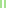 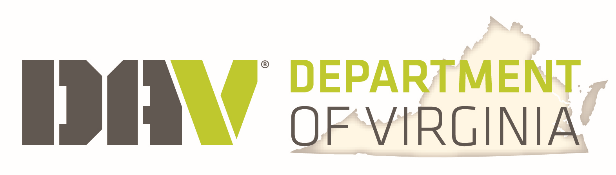 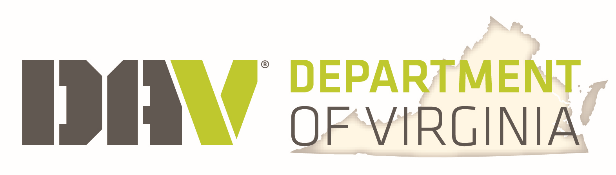 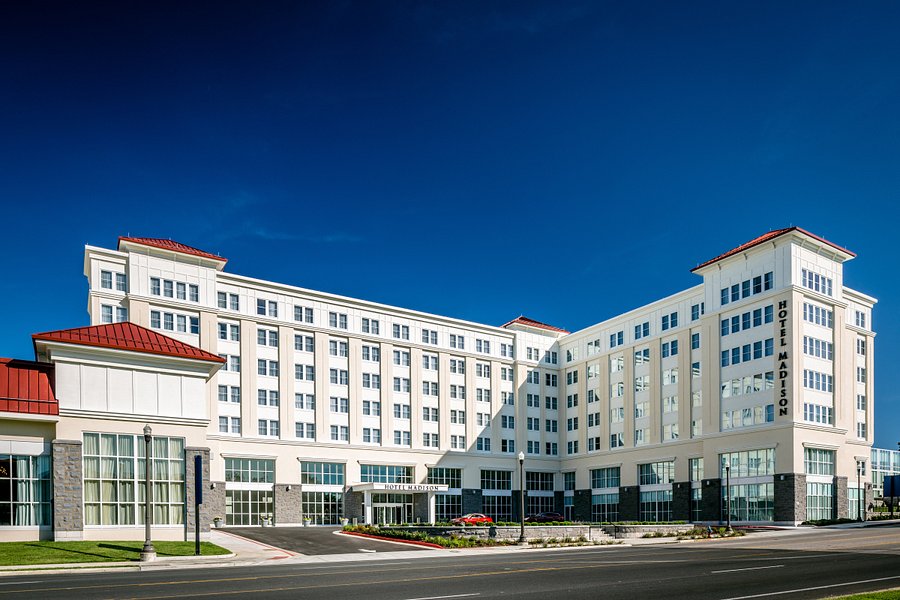 2nd Department Executive Committee MeetingOctober 14, 2023Commander King					Call to Order	Time	 11:00 am__We will now have the invocation by the Chaplain.Chaplain Coker-Bell: Creator God, of everything in heaven and on earth, we pray that from Your glorious, unlimited resources You will empower us with inner strength through Your Spirit. May we, members of the DAV, have the power to understand how wide, how long, how high, and how deep Your love is as we seek to do all we can to encourage and edify veterans and their families.God, may we experience Your love as we show love towards others. Glory to God throughout this time we will spend together as we strive to empower veterans to lead high-quality lives with respect and dignity.Forever and ever! Amen.Commander King: We will now have the Oath of Allegiance by SVC Smith.Sr. Vice Smith: 	Oath of Allegiance to the Flag	Commander King: Adjutant Cox will now read the MISSION STATEMENTAdjutant Cox:We are dedicated to a single purpose: empowering veterans to lead high-quality lives with respect and dignity. We accomplish this by ensuring that veterans and their families can access the full range of benefits available to them; fighting for the interests of America's injured heroes on Capitol Hill; and educating the public about the great sacrifices and needs of veterans transitioning back to civilian life.The entire mission statement is on the Department and National webpage.RULES OF THE CONFERENCEI will only read the first six rules of the 31. A copy of the 31 rules are on the Department Website. Rule 1: Robert's Rules of Order, revised, will govern except as hereinafter specifically stated, and when not in conflict with the Disabled American Veterans Constitution and Bylaws and the Rules of the Convention.Rule 2: For the purpose of recognition, a member of the Convention must (a) address the chair as Comrade Commander; (b) state name and chapter or title; (c) proceed only after recognition from the chair.Rule 3: Debate on any question shall be limited to five minutes for each speaker except by consent of two-thirds of the delegates present.Rule 4: Not more than two (2) representatives from any one Chapter shall be permitted to discuss any one subject except by a two-thirds (2/3) consent.Rule 5: Recognition shall be granted only once to any one speaker on any one subject. A rebuttal of not more than two minutes may be permitted. Additional recognition may be granted by two-thirds (2/3) consent.Rule 6: No person who has spoken for or against any motion, resolution or report on the Convention floor shall be permitted to make a motion to table. A motion to table is not debatable and shall require a majority affirmation vote. A tabled motion may be taken from the table for reconsideration by a majority vote.Roll CallDepartment Elected Officers: 				PresentCommander King (33)						X Senior Vice Commander Smith (22)			X 1st Jr. Vice Commander Lehmann (50)			X2nd Jr. Vice Commander Ramey	(20)			XJudge Advocate Combs (7)					X	 Chaplain Patricia Coker-Bell (22)	 			XImmed. Past Commander Mitchell (6)			Exc.Department Appointed Officers:				Adjutant Cox (60)							X Treasurer Cox (60)						X Inspector Alicea-Diaz (13)					XOfficer of the Day Early (3)					X 	 Sergeant at Arms Giles (3)					X	Past Department Commanders: Cynthia Bailey (20)						XJohn Simmons (22)						XLisa Gregory (7)							XDenice Williams (22)						XJim Procunier (10)			 Cynthia Madison (27)						XRita E. Aberegg (7)						XDavid Cuff (61)							XDan Miller (58)				 Stephen D. Perkins (23)					XRobert D. Cox (60)						X Chapter DEC : 							2	Irby Cotton							X 5	Murphy Coleman						X  6	Isadore Major						X 		7	Maria Santy						XChapter DEC: 							Present9	John Roberts						X10	Shamala Capizzi						X  13	Ana Alicea-Diaz						X 15	Aaron Whittington					X17	William B. Hill						X  20	Earl Bailey							X 21	Marcia Stewart						X 22	James E. Wertz						X  23	Stephen D. Perkins					X			 27	Cynthia M. Madison					X28	Michael L. Bagley					X  30	Wayne Godby						X 33	Tyrelle Felder						X 34	Charles L. Morris	 					X 47	Issac Thomas	 					X50	Jack Bolan							X	58	Mack Mccallon						X60	Christopher Cheney					X 61	Robert Schofield						XAdjutant Cox: Comrade Commander, we have a quorum.Commander King:  I make the following appointments:Tellers of Election:	PDC Rita Aberegg, Chapter 7										PDC Steve Perkins, Chapter 23				PDC David Cuff, Chapter 60Is there a motion to accept the appointments.Motion 	PDC Simmons			|	Second	PDC Bailey			Motion PassedAdjutant Cox:I am now prepared to read the following minutes:Minutes of the 4th DEC MeetingMinutes of the 91st Annual Convention Business SessionMinutes of the 1st DEC SessionAll the minutes were posted on the website prior to the conference for review.Commander King: Is there a motion to accept the minutes as posted on the Department Website. Motion	Michael Bagley (28)		|	Second	PDC Cuff	(60)			Motion Passed Commander King: The following Elected and Appointed Officer Reports were provided to the conference prior to convening:		Commander		Senior Vice Commander		1st Junior Vice Commander		2nd Junior Vice Commander		Judge Advocate		Chaplain		Immediate Past Commander		Adjutant/Executive OfficerTreasurer/FinancialState CDCE ChairDepartment InspectorEach Officer will have an opportunity to provide an addendum to their report:	Commander				(Addendum)		No	Senior Vice Commander		(Addendum)		No	1ST Junior Vice Commander		(Addendum)		No	2nd Junior Vice Commander		(Addendum)		No	Judge Advocate				(Addendum)		No	Chaplain					(Addendum)		No	Immediate Past Commander		(Addendum)		No	Adjutant/Executive Officer		(Addendum)		No	Treasurer/Financial			(Addendum)		No	CDCE Chair				(Addendum)		No	Inspector					(Addendum)		NoCommander King: Is there a motion to accept the Elected/Appointed Officer reports and addendums.Motion	Marcia Stewart (21)		|   Second   Ana Alicea-Diaz (13)		Motion PassedCommander King: The following reports were provided to the convention prior to convening:	Department Service Director	Awards Committee	Finance Committee	Audit Committee	Emergency Relief	Homeless Committee	Women’s CommitteeEmployment CommitteeMembership CommitteeIncarcerated Veteran CommitteeLegislative/Benefits Protection Team LeaderJoint Leadership CouncilSocial Media CommitteeEach Committee will have an opportunity to provide an addendum to their report:	Department Service Director		(Addendum)		NoAwards Committee			(Addendum)		NoFinance Committee			(Addendum)		NoAudit Committee				(Addendum)		NoEmergency Relief			(Addendum)		YesHomeless Committee			(Addendum)		NoWomen Veteran’s Committee		(Addendum)		NoEmployment Committee		(Addendum)		NoMembership Committee		(Addendum)		No	Incarcerated Veteran Committee	(Addendum)		No	Legislative Committee			(Addendum)		No	Joint Leadership Council		(Addendum)		YesIs there a motion to accept the reports and addendums.Motion 	PDC Bailey	(20)		|   Second Tyrelle Felder (33)__		Motion PassedCommander King: We will now have the Time and Place Committee Report.Chair Zeola Brady: The Time and Place Committee report is as follows. 	Registered Attendance (DAV)			___121___	Registered Attendance (DAVA)			____45___	Past Department Commanders			_____9___	Chapters							____24___ 	Units								_____8___ 	Banquet Attendance					___108___ Commander King: Is there a motion to accept the Time and Place report?Motion 	Marcia Stewart (21)	|   Second  Tyrelle Felder (33)__		Motion PassedIs there any unfinished business? Adjutant Cox: NoneIf your chapter/or anyone is going to donate to any of the service programs, please get the donation slip from Sgt-at-Arms Giles or the registration table return the donation to the registration desk by 1:00 and I will read the donations during the afternoon session. PDC Luncheon will be offsite.                           Commander King: We will recess until 1:30. Commander King: The 2nd DEC is reconvened at 1:30. DEC reconvenesCommander King: Do we have any New Business.Adjutant Cox: Yes.Commander King: The Bylaws of the Department of Virginia state that the terms of office for two members of the Finance Committee expire at the Fall Conference.  The two positions on the Finance Committee created by the expirations are the terms of office for Mike Giles (3) and Tom Cahoon (22). At this time, the floor is open for nominations for the two Finance Committee vacancies. Nomination made by _Steve Perkins (23)_ for _Mike Giles_(3)__________Nomination made by _Rita Aberegg (7)_ _ for _Tom Cahoon (22)_______Commander King: I need a motion to accept the nomineesMotion 	PDC Bailey  (20)	|  Second	   PDC Denice Williams (22)_		Motion PassedCommander King: Adjutant Cox will present proposals for the 2025 Fall Conference. Adjutant Cox: Proposals were sent to six sites. The following submitted proposals: Commander King: I will entertain a motion to accept a location of your choosing for the Fall 2025 Fall Conference.Motion made by Marcia Stewart for fall conference 2025 to be held at Delta Marriott Chesapeake 10/15/25 – 10/19/25.Motion 	Marcia Stewart (21)		|	Second	PDC Simmons	(22)__		Motion PassedAdjutant Cox: The assets of DAV, Chapter 29, Christiansburg were transferred to the department after National revoked the chapter charter. The DEC previously approved upgrades be made to be able to sell the building. The building was assessed at 143,000 but it would have been very difficult to sell the building since major upgrades had to be made. The property was put on the market on September 28th for $175,000 and we received a cash offer for $170,000. There were a couple other offers for the $175,000 but would require going through the City of Christiansburg requesting rezoning. They would also require financing.The Board of Director’s and Finance Committee approved the sale which had to be acted on within two days. Therefore, I make a motion, as a PDC for the DEC to approve the decision made by the Board of Director’s and Finance Committee to sell the building for $170,000.Commander King: PDC Cox made a motion to approve the selling of the property located in Christiansburg, VA. Do I have a second? Motion 	PDC Cox	(60)			|	Second	PDC Bailey (20)			Motion PassedAdjutant Cox: The DEC previously approved the purchase of property located at 4301 George Washington Blvd., for the possibility of building a Thrift Store on that site. In order to do so, the DEC must approve building a new Thrift Store then a request will be sent to National for the NEC approval.There were four proposals submitted. After review it is recommended that EPOC Construction be selected.Development/Engineering Plan - $30,000Wetland Mitigation Fee - $45,000Site Work - $820,000Contractor/Engineer - $75,000Building Cost (including HVAC, electrical, pad, etc.) 14,875 sq ft - $1,555,000 ($100 per square foot)Fixtures and Equipment (including bailer, forklift and ramp) - $300,000Total - $2,825,000This is the worst-case cost scenario.I make a motion, as a PDC that this DEC approve requesting the NEC approve the building of the Thrift Store.Commander King: PDC Cox made a motion to seek NEC approval to build a new Thrift Store at 4301 George Washington Blvd. Do I have a second?Motion 	PDC Cox 	(60)			|	Second	Mack McCallon_(58)_		Motion PassedI will now install the new Finance Committee members and any DEC member or appointed positions who were not installed at the 1st DEC meeting. Please come forward to be installed.Please Rise (Rap the Gavel Three Times) Raise your right hands and repeat after me: I, 	State your name	 Upon my word and honor, as a member of the Disabled American Veterans, in the presence of almighty God and my comrades,	and before the flag of my country, accept the office to which I have been elected, I promise to perform the duties of such office, to the best of my ability. I promise to conduct myself in such a manner,	at all times, and places as will only affect the good of the order, I promise to sustain and enforce the constitution and Bylaws of this organization. When my successor has been duly elected or appointed, and installed, I promise to surrender to him or her, all the property of this order, in my possession, all of which I now affirm.You may lower your hands.Please return to your seats (Rap the Gavel 1 time)Commander King: Is there any other new business?Adjutant Cox: I will now read the Donations & Pledges: Department Service ProgramDonations: Chapter 13, $100; Chapter 58, $500; Chapter 34, $100Pledges: Chapter 5, $500Total 			$700			$500Employment Committee Donations: Chapter 13, $100; Chapter 21, $250; Chapter 34, $100 Pledges: $0Total			$450			$0Social Media CommitteeDonations: Chapter 13, $100; Chapter 27, $500; Chapter 34, $100 Pledges: $0Total			$700			$0Homeless CommitteeDonations: Chapter 13, $500; Chapter 30, $100; Chapter 17, $50; Chapter 27, $1000; Chapter 21, $500; Chapter 34, $100 Pledges: Chapter 6, $150; Chapter 5, $500Total			$2250		$650Women Veterans Program Donations: Chapter 13, $250, Chapter 58, $500; Chapter 30, $100; Chapter 17, $50; Chapter 27, $500; Chapter 21, $500; Chapter 34, $100 Pledges: Chapter 6, $150; Chapter 5, $500Total			$2000		$650Winter Sports Clinic Donations: Chapter 13, $100; Chapter 34, $100 Pledges: $0Total			$200			$0IVACDonations: Chapter 13, $100; Chapter 21, $500; Chapter 34, $100Pledges: $0 Total			$700			$0Membership CommitteeDonations: Chapter 21, $250Pledges: $0Total			$250			$0Emergency ReliefDonations: Chapter 13, $500; Chapter 58, $500; Chapter 30, $100; Chapter 27, $1000; Chapter 21, $500; Chapter 34, $100Pledges: Chapter 6, $150; Chapter 5, $500Total			$2700		$650
Golden Age GamesDonations: Chapter 13, $100; Chapter 34, $100 Pledges: $0Total			$200			$0Wheelchair Games Donations: Chapter 13, $100; Chapter 34, $100	 Pledges: $0Total			$200			$0Disaster ReliefDonations: Chapter 27, $500 Pledges: $0Total			$500		$0Commander King: Are there any announcements?Adjutant Cox: Yes. Reception will be from 5:30-6:30. Banquet doors will open for those using carts, wheelchairs, or other assistive devices at 6:30.Remember to wear your best 60’s and 70’s garb.Spring Conference 2024 will be March 20th through the 24th March at the Hotel Madison and Shenandoah Valley Conference Center, 710 South Main St., Harrisonburg, VA.Commander King: Anything for the Good of the Order?Commander King: Motion to Adjourn. Chaplain, please lead us in closing prayer.Chaplain Coker Bell: 					God, we thank you for this time of unity we have had during this session. We thank you for the building of relationships, friendships, and those you have positioned to work together for the success of the DAV. Thank you for the ideas that have been spoken and for those who willingly contributed their thoughts and ideas. So, God, fan into flames the gifts which is in each of us and reveal Your truth to us each day. Yours is the Kingdom, the power, and the glory, forever and ever, Amen.Commander King: 					Final salute to the flagAdjourn		TIME _______Name:Delta Hotels by Marriott ChesapeakeHoliday Inn Charlottesville-Univ AreaHotel Madison & Shenandoah Valley Conference CenterChain:Marriott International HotelsIHGIndependent / OtherBrand:Delta HotelsHoliday InnIndependentWebsite:view websiteview websiteview websiteAddress:725 Woodlake Drive
Chesapeake, Virginia, 233201901 Emmet Street
Charlottesville, Virginia, 22901710 South Main Street
Harrisonburg, Virginia, 22801Awards and RatingsAAA3 Diamonds--Northstar4 Star3 Star-Meeting SpaceMeeting Room Space:11,374 Sq. Ft.8,000 Sq. Ft.21,000 Sq. Ft.Number of Meeting Rooms:10611Largest Meeting Room:7,200 Sq. Ft.4,582 Sq. Ft.8,391 Sq. Ft.Lodging InformationNumber of Sleeping Rooms:228170230Proposal InformationStatusProposal Submitted Proposal Submitted Proposal Submitted DatesWed, 10/15 - Sun 10/19, 2025Wed, 10/8 - Sun 10/12, 2025Wed, 10/8 - Sun 10/12, 2025Rates$107.00 (Prevailing Per Diem)$133.00 Tues - Thur
$159 Fri & Sat$107.00 (Prevailing Per Diem)ADA Rooms they can offer879ADA Room with Roll In Showers324ADA room with grab bars555Refrigerators in Rooms YesYesYesF&B Minimum$7,000.00$10,000.00$9,000.00Room RentalWaivedWaivedWaivedAttrition90%80%80%ParkingComp parkingComp parkingSelf-parking in adjacent garage for $5/car/night Concessions1:50 comp1:50 comp1:50 compComp Hospitality RoomComp Hospitality Suite2 suite upgrades at group rate2 suite upgrades at group rate2 suite upgrades at group rate25% discount on coffee/gallon10% off on AV10% off on Banquet MenusCustomized menus availableCustomized menus available